        К А Р А Р                                                                                      ПОСТАНОВЛЕНИЕ  «23» января 2023 г.					                                                № 1/1Об утверждении Плана мероприятий   по противодействию коррупции в сельском поселении Скворчихинский сельсовет муниципального района Ишимбайский район Республики Башкортостан на 2023 год»         Во исполнение письма администрации муниципального района Ишимбайский район Республики Башкортостан от 07.09.2021 г., исполнения   Указа Президента Российской Федерации от 16.08.2021 №478 «О Национальном плане противодействия коррупции на 2021-2024 годы», руководствуясь Уставом сельского поселения Скворчихинский   сельсовет муниципального района Ишимбайский  район Республики Башкортостан,  администрация сельского поселения Скворчихинский  сельсовет муниципального района Ишимбайский  район Республики Башкортостан  п о с т а н о в л я е т:                   1.Утвердить План мероприятий   по противодействию коррупции в сельском поселении Скворчихинский сельсовет муниципального района Ишимбайский район Республики Башкортостан на 2023 год.                    2.Опубликовать настоящее постановление на официальном сайте администрации сельского поселения Скворчихинский  сельсовет муниципального района Ишимбайский  район Республики Башкортостан.        3.Контроль за выполнением ннастоящего постановления оставляю за собойГлава сельского поселения                                                        С.А. Герасименко                                                                                                          УТВЕРЖДАЮ								Глава сельского поселения 								Скворчихинский сельсовет								МР Ишимбайский район РБ								___________ С.А. Герасименко								«23» января  2023 г.План мероприятий   по противодействию коррупции в сельском поселении Скворчихинский сельсовет муниципального района Ишимбайский район Республики Башкортостан на 2023 год»БашҡортостанРеспубликаһыИшембай районы муниципаль районы Скворчихаауыл советы ауылбиләмәһехакимиәте   Мәктәп урамы, 8, Скворчиха  ауылы, Ишембай районы, Башкортостан Республикаһы, 453226Тел. Факс: 8(34794) 2-88-74, e-mail: skvorhiha@ishimrb.ru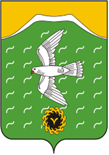 Администрация  сельского поселения Скворчихинский сельсовет   муниципального района  Ишимбайский район   Республики БашкортостанШкольная ул., д.8, с.Скворчиха, Ишимбайский район,Республика Башкортостан, 453226Тел. Факс: 8(34794) 2-88-74, e-mail:skvorhiha@ishimrb.ru№п/пНаименование мероприятийСрок исполненияответственные исполнители1Проведение антикоррупционной проверки муниципальных правовых актов и проектов муниципальных правовых актов. Принятие решений в спорных, сложных случаях о назначении антикоррупционной экспертизы муниципального правового акта, проекта муниципального правового акта. постоянноГлава администрации2Создание на официальном сайте администрации сельского поселения Скворчихинский сельсовет Интернет – страницы с информацией о ходе реализации Программы, о фактах коррупции и принятых по ним мерам, о мероприятиях по противодействию коррупции со стороны администрации и правоохранительных органовпостоянноУправляющий делами3Организация и проведение «круглых столов» для информирования предпринимателей, общественных объединений района о ходе реализации Программы, путях решения проблем противодействия коррупции, для обобщения и распространения позитивного опыта антикоррупционного поведения среди субъектов предпринимательской деятельностипостоянноГлава администрации4Проведение выборного и конкурсного замещения муниципальных должностей в соответствии с Федеральным законом от 2 марта . № 25-ФЗ «О муниципальной службе в Российской Федерации», законом Республики Башкортостан от 16.07.2007 г. №453-з «О муниципальной службе в Республике Башкортостан»постоянноГлава администрации5Организация и проведение заседаний  аттестационных комиссий для постоянного соответствия лиц, замещающих должности муниципальной службы квалификационным требованиям.постоянноГлава администрации6Создание и ведение резерва кадров на замещение должностей муниципальной службыЕжегодно,постоянноГлава администрации7Обеспечение систематической постоянной ротации руководящих кадров в единой системе муниципальной службы. Обеспечение приоритетного назначения на руководящие должности лиц, находящихся в резерве на выдвижение, положительно зарекомендовавших себя в практической работе и проявивших организаторские способности. Исключение протекционизма.  постоянноГлава администрации8Проведение регулярных проверок деятельности муниципальных служащих на предмет соблюдения норм, запретов и требований к служебному поведению служащего, установленных законодательством о муниципальной службе. Проведение проверки достоверности полноты сведений о доходах, об имуществе и обязательствах имущественного характера, представляемых гражданами, претендующими на замещение должностей муниципальной службы, муниципальными служащими   постоянноКомиссия 9Размещение сведений о решениях по кадровым вопросам в районных средствах массовой информации, официальном сайте муниципального образованияпостоянноГлава администрации10Анализ обращений граждан и юридических лиц по вопросам деятельности органов местного самоуправления с целью выявления сфер деятельности с повышенным риском коррупции, коррупционных проявлений среди муниципальных служащих.ежегодноУправляющий делами11Подготовка предложений для принятия решений по внедрению антикоррупционных механизмов в сферах деятельности органов местного самоуправления с повышенным риском коррупциипостоянноГлава администрации12Проведение совещаний, заседаний, рабочих групп с целью анализа итогов, эффективности размещения муниципального заказа. Разработка методических  рекомендаций  по совершенствованию системы муниципальных закупок с целью устранения условий для возможных проявлений коррупциипостоянноГлава администрации13Направление информации в правоохранительные органы о совершении коррупционных правонарушений, влекущих уголовную и административную ответственность муниципальными служащимипо мере выявленияГлава администрации14Принятие и внедрение административных регламентов исполнения муниципальных функций (предоставления муниципальных услуг)постоянно15Мониторинг применения административных регламентов исполнения муниципальных функций (предоставления муниципальных услуг) в соответствии с утвержденной методикойежегодноГлава администрации16Проведение заседаний комиссии по соблюдению требований к служебному поведению муниципальных  служащих сельского поселения Скворчихинский сельсовет и урегулированию конфликта интересовпо мере поступления информацииГлава администрации17Проведение для муниципальных служащих обучающих семинаров и повышение квалификации по вопросам противодействия коррупцииЕжегодно Глава администрации18Принятие мер по повышению эффективности использования публичных слушаний, предусмотренных земельным и градостроительным законодательством, при рассмотрении вопросов о предоставлении земельных участков, находящихся в муниципальной собственностиЕжегодно Глава администрации19Размещение информации по вопросам противодействия коррупции  на официальном сайте администрации сельского поселения Скворчихинский сельсоветПостоянно,по мере  поступления  информацииУправляющий делами20В целях  организации  антикоррупционной пропаганды и формирования в обществе  нетерпимости к коррупционному поведению  использовать и проводить  социальную  рекламу антикоррупционной направленности и в целях профилактики коррупционных проявлений, связанных  с посягательством на бюджетные средства, осуществлять работу  по формированию  у жителей поселения нетерпимости к коррупционному поведению.Ежегодно Глава администрации21Рассмотрение вопросов правоприменительной практики, по результатам вступивших в законную силу решений судов, арбитражных судов о признании недействительными ненормативных правовых актов, незаконными решений и действий (бездействия) администрации сельского поселения Скворчихинский сельсовет, и должностных лиц в целях выработки и принятия мер по предупреждению и устранению причин выявленных нарушенийЕжеквартально Глава администрации22Анализ уровня профессиональной подготовки муниципальных служащих администрации сельского поселения Скворчихинский сельсовет, обеспечение повышения их квалификацииЕжегодно Глава администрации23Заслушивать на заседаниях Совета профилактики правонарушений сельского поселения Скворчихинский сельсовет о причинах и условиях, способствовавших совершению преступления, руководителей допустивших факт коррупции, с внесением предложений о совершенствовании механизма контроля за коррупционными проявлениями.По мере поступления информацииГлава администрации24С целью развития института общественного и парламентского контроля за соблюдением законодательства о противодействии коррупции, проведение заседаний Совета профилактики правонарушений и заседаний Совета депутатов сельского поселения Скворчихинский сельсовет по вопросу о состоянии и эффективности совместной профилактической работы по борьбе с коррупцией на территории поселенияЕжегодно Глава администрации25Подготовка ежегодного сводного отчета об уровне коррупции и реализации мер антикоррупционной политики администрацией сельского поселения Скворчихинский сельсоветЕжегодно Глава администрации26Организация проведения проверок по сообщениям средств массовой информации о фактах коррупции со стороны муниципальных служащихПо мере  поступления  информацииГлава администрации27Проверка наличия фактов коррупции, указанных в жалобах и обращениях гражданПо мере  поступления  информацииКомиссия 28Проведение анализа обращений граждан в администрацию сельского поселения Скворчихинский сельсовет на предмет наличия в них информации о фактах коррупции со стороны муниципальных служащихЕжегодно Глава администрации29Проведение мониторинга действующего законодательства с целью своевременного приведения муниципальных правовых актов в соответствие с действующим законодательствомПостоянно Глава администрации30Проведение мониторинга коррупционных проявлений посредством анализа публикаций в средствах массовой информацииПостоянноГлава администрации31Проведение муниципальными заказчиками мониторинга цен маркетинговых исследований, направленных на формирование объективной начальной цены по государственным и муниципальным контрактамПостоянноГлава администрации32Внедрение в практику кадровой работы администрации сельского поселения Скворчихинский сельсовет правила, в соответствии с которым длительное, безупречное и эффективное исполнение государственным гражданским или муниципальным служащим своих должностных обязанностей должно в обязательном порядке учитываться при назначении его на вышестоящую должность, присвоении ему классного чина или при поощренииПостоянноГлава администрации33Направление проектов муниципальных нормативных правовых актов в прокуратуру Ишимбайского района для проведения антикоррупционной экспертизы проектовПо мере принятияУправляющий делами34Повышение эффективности противодействия коррупции при осуществлении закупок товаров, работ, услуг для обеспечения государственных (муниципальных нужд), в том числе осуществление работы по недопущению возникновения конфликта интересов в данной сфере деятельности (проведение анализа аффилированных связей членов закупочных комиссий с участниками закупок)постоянноГлава администрации35Привлечение государственных  (муниципальных) служащих к участию в обсуждении и разработке НПА по вопросам противодействия коррупциипостоянноУправляющий делами36Стимулирование государственных (муниципальных) служащих к предоставлению информации об известных им случаях коррупционных правонарушений, нарушений требований к служебному поведению, ситуациях конфликта интересовпостоянноГлава администрации37Содействие общественным организациям в проведении просветительских мероприятий по антикоррупционной тематикепостоянноГлава администрации38Проводить анализ сведений о доходах, расходах об имуществе и обязательствах имущественного характера, муниципальных служащих, также сведений о соблюдении гражданами, замещавшими должности муниципальной службы, ограничений при заключении ими после ухода с муниципальной службы трудового договора и (или) гражданско-правового договора в случаях, предусмотренных федеральными законами, в соответствии со статьей 10 Федерального закона от 03 декабря 2012 года № 230-ФЗ «О контроле   за соответствием расходов лиц, замещающих государственные должности, и иных лиц их доходам», Федеральным законом от 25 декабря 2008 года №273-ФЗ «О противодействии коррупциипостоянноГлава администрации